    Pieteikuma anketa „Zelta valsis”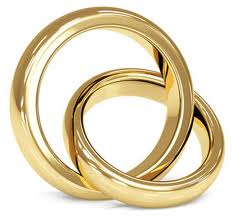 Ķekavas novada pašvaldība vēlas apzināt Zelta pārus, kuri laulībā nodzīvojuši 50 gadus un ilgāk, un kuri vēl nav godināti pasākumā „Zelta valsis”.Šogad Zelta pāru godināšanas pasākums „Zelta valsis” notiks 17. oktobrī.ZELTA PĀRIS                         Sieva                                                VīrsVārds     _____________________          Vārds ______________________Uzvārds  ____________________           Uzvārds ____________________Laulības datums ____________________, vieta________________________Dzīvesvieta adrese _______________________________________________Kontakttālrunis _____________________Neliels apraksts par ģimeni __________________________________________________________________________________________________________________________________________________________________________________________________________________________________________________________________________________________________________________________________________________________________________________________________________________________________________________________________________________________________________________________________________________________________Pieteicējs (vārds, uzvārds) _______________________________Kontakttālrunis ___________________